TITLE OF PAPERName Surname1, Name Surname2, Name Surname3, Name Surname4, Name Surname41Institution2Institution3Institution4InstitutionKey words: word1. word2, wor3, wor4, word5Abstract: Text….INTRODUCTIONTable 1 Name of table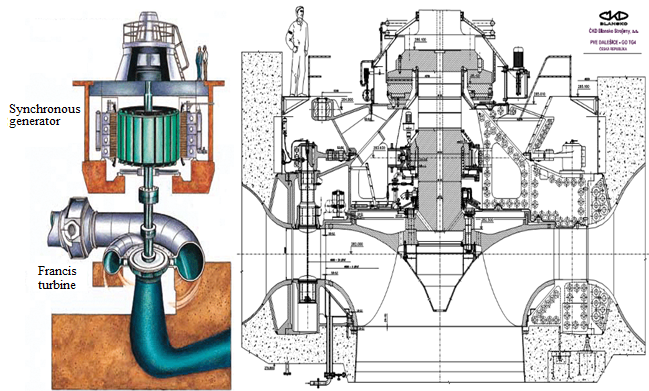 Figura 1. Name of figureNON - DESTRUCTIVE TEST PERFORMED ON THE VITAL WELDED JOINTText…..Visual testingText…CONCLUSIONText…AcknowledgementText…..REFERENCES[1]	Wang, Y., Li, F., Yu, H., Wang, Y., Qi, C., Yang, J., & Song, F. (2020). Optimal operation of microgrid with multi-energy complementary based on moth flame optimization algorithm. Energy Sources, Part A: Recovery, Utilization, and Environmental Effects, 42(7), 785-806.Rm / N/mm